The ZHS Class of 1979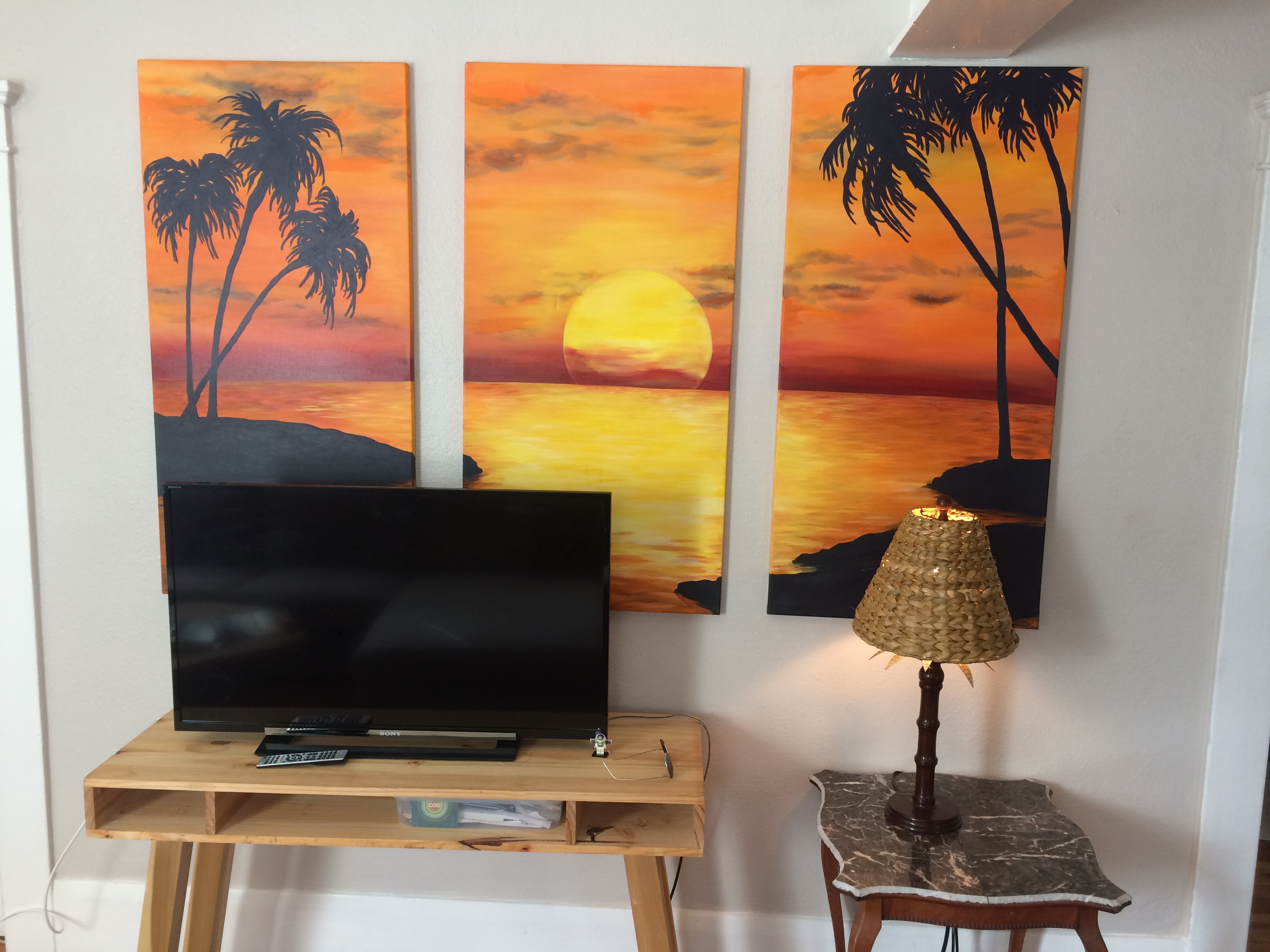 Darlene Gehrke Memorial “Art from the Heart”Scholarship ApplicationApplications must be submitted to Zephyrhills High School by May 4, 2018.See Guidelines for instructions.Name:	_______________________________________Date:_____________________Address: ______________________________________________________________________Telephone: _________________________	Date of Birth:_____________________Grade Point Average:	_____		SAT Score: _____	ACT Score: _____Father’s Name: ________________________ Mother’s Name: _____________________Name of College or University you plan to attend:_________________________________________Have you been accepted?:     Yes		 No  		Area of Study: ____________________________________List of Art Classes/Year taken and semester grades:	Art Class/Year		Grade			Art Class/Year		Grade_________________________	_____		_________________________	______________________________	_____		_________________________	______________________________	_____		_________________________	______________________________	_____		_________________________	______________________________	_____		_________________________	_____Name:	_______________________________________	Date: ________________ Awards and Honors/Dates______________________________________________________________________________________________________________________________________________________________________________________________________________________________________________________________________________________________________________________________________________________________________________________________________Scholastic Activities						______________________________________________________________________________________________________________________________________________________________________________________________________________________________________________________________________________________________________________________________________________________________________________________________________Community Activities/Community Service						______________________________________________________________________________________________________________________________________________________________________________________________________________________________________________________________________________________________________________________________________________________________________________________________________Special Interests/ Misc.					______________________________________________________________________________________________________________________________________________________________________________________________________________________________________________________________________________________________________________________________________________________________________________________________________Future goals/plans______________________________________________________________________________________________________________________________________________________________________________________________________________________________________________________________________________________________________________________________________________________________________________________________________Additional Comments______________________________________________________________________________________________________________________________________________________________________________________________________________________________________________________________________________________________________________________________________________________________________________________________________(Please attach essay and submit photos of artwork)